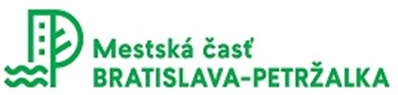 Mestská časť Bratislava-PetržalkaOddelenie životného prostredia a územného rozvojaReferát územného rozvoja a GISKutlíkova 17852 12 Bratislava 5		Žiadosť o záväzné stanovisko k investičnému zámeruv súlade s ustanovením § 24 a § 40c zákona č. 200/2022 Z. z. o územnom plánovaní v znení neskorších predpisov  (ďalej len „zákon o územnom plánovaní“) v  spojitosti  s  § 7a  ods. 2 písm. j) a § 7d  zákona č. 377/1990 Zb. Slovenskej národnej rady o hlavnom meste Slovenskej republiky Bratislave v znení neskorších predpisov (ďalej len „zákon o hlavnom meste“) a podľa § 37 ods. 1 zákona č. 50/1976 Zb. o územnom plánovaní a stavebnom poriadku (stavebný zákon) v znení neskorších predpisov1. STAVEBNÍK2. STAVBA* V prípade, že Vás opakovane nebude možné kontaktovať telefonicky, odpoveď bude zaslaná poštou.3. PRÍLOHY:          	Projektová dokumentácia stavby  pre príslušné konanie vedené na stavebnom úrade(§ 40c ods. 2 zákona o územnom plánovaní a príslušných ustanovení vyhlášky Ministerstva životného prostredia Slovenskej republiky č. 453/2000 Z. z., ktorou sa vykonávajú niektoré ustanovenia stavebného zákona) - Žiadateľ, ktorý predloží dokumentáciu fyzicky, bude vyzvaný na zaslanie PD        v digitálnej forme.       	PDF vektorový situačný výkres súčasného stavu územia na podklade katastrálnej mapy                 so zakreslením navrhovanej stavby a jej polohy s vyznačením väzieb na okolie - povinná príloha žiadosti       	Splnomocnenie na zastupovanie (ak žiadosť podáva stavebník prostredníctvom svojho zástupcu)       	Iné (uviesť)...............................................................................................................................................................................................................................................................................................................................................................................................................................................................................................................................................................................................................................................................................................................................................................................................................................................Poučenie:Mestská časť upozorňuje stavebníka, že v zmysle § 7d ods. 5 zákona o hlavnom meste lehota na doručenie záväzného stanoviska začína plynúť dňom doručenia návrhu stavebného zámeru  hlavnému mestu Slovenskej republiky Bratislavy a mestskej časti Bratislava-Petržalka.Mestská časť Bratislava-Petržalka z dôvodu dodržania zákonom stanovených lehôt žiada navrhovateľa o zaslanie potvrdenia o  podaní „Žiadosti o záväzné stanovisko“ na Magistrát hlavného mesta SR Bratislava do 3 kalendárnych dní od podania tejto žiadosti na mailovú adresu rozvoj@petrzalka.sk.V.............................dňa.......................                       	   ................................................................Meno a priezvisko,pečiatka a podpis žiadateľaInformácia o spracovaní osobných údajov:Spracúvanie sa vykonáva v súlade s Nariadením Európskeho parlamentu a Rady (EÚ) č. 2016/679 o ochrane fyzických osôb pri spracúvaní osobných údajov a o voľnom pohybe takýchto údajov, ktorým sa zrušuje smernica 95/46/ES (všeobecné nariadenie o ochrane údajov) a zákonom č. 18/2018 Z. z. o ochrane osobných údajov a o zmene a doplnení niektorých zákonov v znení neskorších predpisov. Osobné údaje sa poskytujú len v prípade plnenia povinností v zákonom stanovených prípadoch orgánom verejnej moci. Sprístupnenie a poskytnutie údajov uvedených v žiadosti môže byť predovšetkým voči Hlavnému mestu Bratislava a voči Stavebnému úradu pre účely výkonu verejnej moci na úseku územného plánovania. Prenos do tretích krajín sa neuskutočňuje. Osobné údaje sa uchovávajú po dobu stanovenú v registratúrnom pláne prevádzkovateľa vedeného podľa osobitného zákona. Dotknutá osoba si môže uplatniť právo na prístup k osobným údajom, právo na opravu a vymazanie osobných údajov, právo na obmedzenie spracúvania, právo na prenosnosť, právo podať sťažnosť úradu na ochranu osobných údajov.Poskytnutie osobných údajov je zákonnou povinnosťou (meno, priezvisko, adresa). Poskytnutie kontaktných údajov (kontaktná osoba, email/telefón) je rovnako povinnosť v zmysle čl. 6 ods. 1 písm. e) všeobecného nariadenia na ochranu údajov a slúži na splnenie úlohy realizovanej vo verejnom záujme, nakoľko umožňuje včasné vybavenie žiadosti. Neposkytnutie osobných údajov má za následok nemožnosť vybavenia žiadosti a plnenia zákonnej povinnosti.Zodpovedná osoba za ochranu osobných údajov https://www.petrzalka.sk/ochranaudajov/, kontakt: dpo@petrzalka.sk, tel.: 0947 487 006Žiadateľ (stavebník alebo jeho splnomocnený zástupca):Adresa / sídlo spoločnosti:IČO:Kontaktná osoba:Tel. č./ e-mail:Meno / názov firmy:IČO:Adresa / sídlo spoločnosti:Stavebný zámer (vyznačte krížikom):je jednoduchá stavbanie je jednoduchá stavbaOznačenie (názov) stavby:Typ konania na stavebnom úradeDruh, účel:Projektant:Miesto stavby (ulica, obec):Katastrálne územie:Parcelné čísla pozemkov a  druh pozemkov  reg. “C“Parcelné čísla pozemkov a  druh pozemkov  reg. “E“Popis navrhovanej stavby so stručnou charakteristikou územia (je možné uviesť v osobitnej prílohe)Spôsob prevzatia záväzného stanoviska osobne*elektronicky (www.slovensko.sk)(vyznačte krížikom):mailompoštou doporučene